                                             Dzień dobry 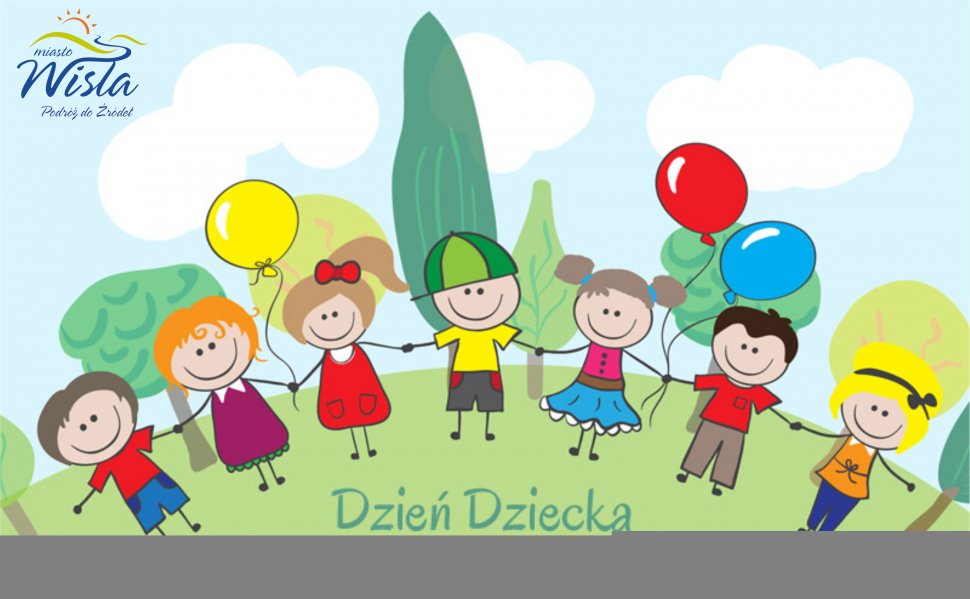 Z okazji Dnia Dziecka wszystkim dzieciom tym dużym i tym małym,	życzę spełnienia marzeń, wielu sukcesów, rozwijania pasji i talentów,			niesamowitych przygód, oraz samych szczęśliwych dni w gronie	prawdziwych przyjaciół i kochającej rodzinyA w związku z waszym świętem w tym tygodniu nie ma zadania do wykonania. Zapowiada się ładny tydzień, więc zapraszam na rower i na spaceryPozdrawiam Adam Idzikowski 